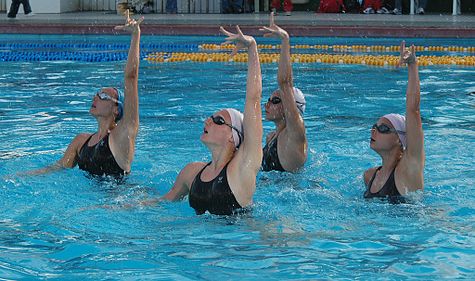 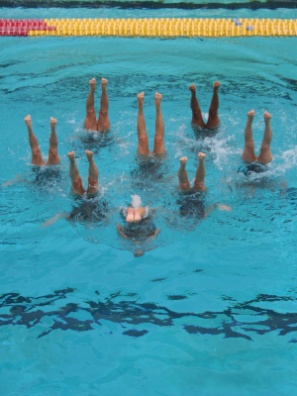 VOUS VOULEZ REDUIRE VOS IMPOTS ?Faites un don à CERGY NAT SYNCHRO 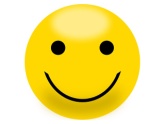 Vous recevrez en retour un reçu fiscal vous permettant de déduire de vos impôts 66 % de ce don et ce dans une limite de 20 % de vos revenus.Par exemple : Pour faire un don, il vous suffit de nous remettre un chèque à l’ordre de CERGY NAT SYNCHRO accompagné du coupon ci-dessous : -----------------------------------------------------------------------------------------------------------------Nom : ………………………………………… Prénom : ………………………………..Adresse postale : ………………………………………………………………………..Email : …………………………………………………………………….Je verse un don de : € -------------------Signature :Un don de Vous coûtera en faitAprès déduction fiscale de € 20€ 6,80€ 13,20€ 30€ 10,20€ 19,80€ 50€ 17,00€ 33,00€ 75€ 25,50€ 49,50€ 100€ 34,00€ 66,00